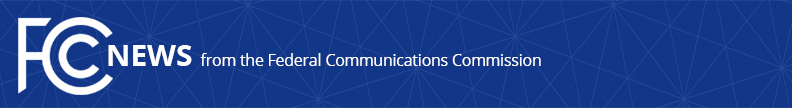 Media Contact: Evan Swarztrauber, (202) 418-2261Evan.Swarztrauber@fcc.govFor Immediate ReleaseCarr Gives Keynote Address at Tower Builders ConferenceLauds Progress on Wireless Infrastructure, Growth in 5G JobsGRAPEVINE, TEXAS, February 5, 2019—Commissioner Brendan Carr gave a keynote address at the National Association of Tower Erectors’ NATE UNITE conference last evening.  Carr recognized the progress that infrastructure builders have made towards upgrading the country’s wireless networks and helping America win the race to 5G.  Carr previewed some of his policy goals for 2019, as well.The full speech with visuals is available at:https://medium.com/@BrendanCarrFCC/5g-jobs-in-the-year-of-5g-3c4ce0b14ace###Office of Commissioner Brendan Carr: (202) 418-2200ASL Videophone: (844) 432-2275TTY: (888) 835-5322Twitter: @BrendanCarrFCCwww.fcc.gov/about/leadership/brendan-carr